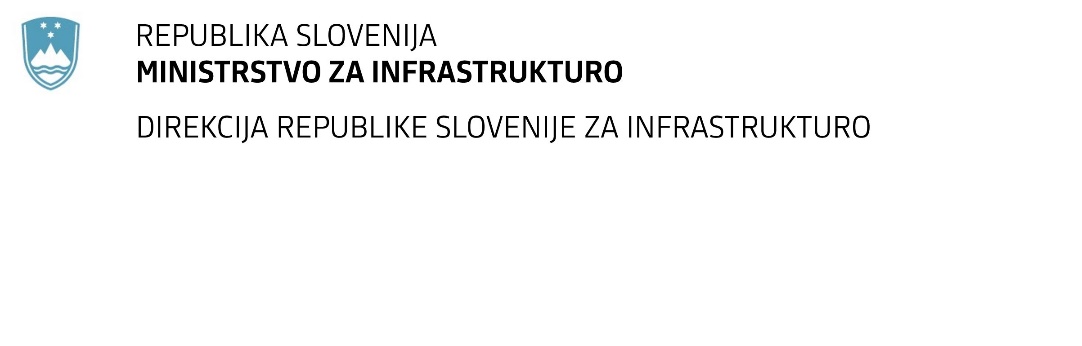 SPREMEMBA RAZPISNE DOKUMENTACIJE za oddajo javnega naročila Obvestilo o spremembi razpisne dokumentacije je objavljeno na "Portalu javnih naročil" .Obrazložitev sprememb:Spremembe so sestavni del razpisne dokumentacije in jih je potrebno upoštevati pri pripravi ponudbe. Številka:43001-7/2022-03oznaka naročila:D-17/22 G   Datum:22.02.2022MFERAC:2431-22-000167/0Nadomestna gradnja premostitvenega objekta (MS0228) čez Ščavnico v Stročji vasi na R1-231/1323 v km 2,910Vezano na Pojasnilo št. 43001-7/2022-08 in pojasnilo 43001-7/2022-03V Navodilih za pripravo ponudbe se spremenijo Pogoji za sodelovanje pod točko 3.2.3, 3.2.4 ter 3.2.5 in se pravilni pogoji glasijo:3.2.3	Zagotovljen mora biti vodja gradnje, ki izpolnjuje naslednje zahteve:ima izobrazbo s področja gradbeništvavpisan je v imenik pri Inženirski zbornici Slovenije (IZS) kot pooblaščeni inženir ali kot vodja delzaposlen je pri gospodarskemu subjektu (ponudnik, partner, podizvajalec), ki nastopa v ponudbiv zadnjih desetih letih pred rokom za oddajo ponudb je kot vodja gradnje ali vodja del oziroma kot odgovorni vodja del, posameznih del ali gradbišča (nazivi po ZGO-1) vsaj enkrat vodil: novogradnjo premostitvenega s kabli prednapetega armirano betonskega objekta s svetlo pravokotno razdaljo med krajnimi oporniki vsaj 15 m,odstranitev objekta-rušitvena dela premostitvenega objekta s svetlo pravokotno razdaljo med krajnimi oporniki vsaj 15 m,dokazilo:	Podatki o kadrovskih zmogljivostih (funkcija: vodja gradnje), navedeni skladno s predlogo.opombe:	Zahtevane reference, ločene po alinejah, lahko izhajajo iz enega ali več različnih poslov (gradenj), referenca iz vsake posamezne alineje pa mora v celoti izhajati iz enega posla.Za vodjo gradnje, ki ob oddaji ponudbe še ni vpisan v imenik IZS, mora ponudnik podati izjavo, da izpolnjuje vse predpisane pogoje za vpis in da bo v primeru, če bo na razpisu izbran, pred podpisom pogodbe predložil dokazilo o tem vpisu.V kolikor kot pooblaščeni inženir opravlja poklicne naloge na način, določen v tretji alineji tretjega odstavka 5. člena ZAID, mora družba, za katero opravlja poklicne naloge, nastopati v ponudbi (kot ponudnik, partner, podizvajalec). 3.2.4	Zagotovljen mora biti vodja del, ki izpolnjuje naslednje zahteve:ima izobrazbo s področja gradbeništvavpisan je v imenik pri Inženirski zbornici Slovenije (IZS) kot pooblaščeni inženir ali kot vodja delzaposlen je pri gospodarskemu subjektu (ponudnik, partner, podizvajalec), ki nastopa v ponudbiv zadnjih desetih letih pred rokom za oddajo ponudb je kot vodja gradnje ali vodja del oziroma kot odgovorni vodja del, posameznih del ali gradbišča (nazivi po ZGO-1) vsaj enkrat vodil: montažo začasnega jeklenega mostu in pripadajočih AB temeljev namenjenega za javni cestni promet s svetlo pravokotno razdaljo med podporami vsaj 15 m.dokazilo:	Podatki o kadrovskih zmogljivostih (funkcija: vodja del), navedeni skladno s predlogo.opombe:	Zahtevana referenca mora v celoti izhajati iz enega posla.Za vodjo del, ki ob oddaji ponudbe še ni vpisan v imenik IZS, mora ponudnik podati izjavo, da izpolnjuje vse predpisane pogoje za vpis in da bo v primeru, če bo na razpisu izbran, pred podpisom pogodbe predložil dokazilo o tem vpisu.V kolikor kot pooblaščeni inženir opravlja poklicne naloge na način, določen v tretji alineji tretjega odstavka 5. člena ZAID, mora družba, za katero opravlja poklicne naloge, nastopati v ponudbi (kot ponudnik, partner, podizvajalec).          3.2.5 Ponudnik oziroma sodelujoči gospodarski subjekti morajo izkazati naslednje uspešno                    izvedene posle na državni ali lokalni cesti iz zadnjih desetih let pred rokom za oddajo ponudb:novogradnjo premostitvenega s kabli prednapetega armirano betonskega objekta s svetlo pravokotno razdaljo med krajnimi oporniki vsaj 15 m,odstranitev objekta-rušitvena dela premostitvenega objekta s svetlo pravokotno razdaljo med krajnimi oporniki vsaj 15 m,montažo začasnega jeklenega mostu in pripadajočih AB temeljev namenjenega za javni cestni promet s svetlo pravokotno razdaljo med podporami vsaj 15 mReferenčni posel iz točke a, ki ga je izvedel neposredno sam ali s sodelovanjem drugih gospodarskih subjektov (podizvajalcev) mora izkazati ponudnik (pri skupni ponudbi kateri koli partner).Referenčni posel iz točke b in c, ki ga je izvedel neposredno sam, mora izkazati gospodarski subjekt, ki tovrstna dela prevzema pri predmetnem naročilu. Prevzeta dela mora sam neposredno tudi izvesti.dokazilo:	Referenca gospodarskega subjekta, vsebinsko skladna s predlogo.opombe:	Zahtevane reference, ločene po točkah (a in b) lahko izhajajo iz enega ali iz več različnih poslov (gradenj) gospodarskega subjekta, referenca iz vsake posamezne točke pa mora v celoti izhajati iz enega posla.Ob preverjanju izpolnjevanja pogojev za sodelovanje iz točke 3.2 si naročnik pridržuje pravico od ponudnika zahtevati:dokazila, da so ob oddaji ponudbe zagotovljene potrebne  tehnične zmogljivosti za izvedbo naročila (spisek ključne opreme in mehanizacije, izkaz o lastništvu, pogodba o najemu, ...).dokazila, da ima ob oddaji ponudbe zagotovljene kadrovske zmogljivosti za izvedbo naročila (spisek zagotovljenega kadra, dokazila o zaposlitvi, soglasje delodajalca, dokazila o izpolnjevanju določb delovnopravne zakonodaje, dokazila o izobrazbi, ...).dokazila o uspešni izvedbi referenčnega posla in prevzemu (na primer: pogodbo z investitorjem ali delodajalcem, končni obračun, potrdilo o izplačilu, poročilo o tehničnem pregledu, primopredajni zapisnik oz. zapisnik o prevzemu, uporabno dovoljenje, … ).